Всероссийский субботник на общественной территории.  Минстроем России принято решение о проведении Всероссийского субботника 22 апреля 2023 года.Сотрудники Администрации Клюквинского сельсовета Курского района Курской области, депутаты, сотрудники коммунальных организаций приняли активное участие в субботнике. На общественной территории - "Сквере", расположенном по адресу: Курская область, Курский район, Клюквинский сельсовет, д. Халино, ул. Ачкасова, благоустройство которого запланировано в 2023 году в рамках реализации муниципальной программы «Формирование современной городской среды на территории муниципального образования «Клюквинский сельсовет» Курского района Курской области на 2018-2025 годы", собран мусор, старые ветки деревьев, прошлогодняя листва, проведена побелка деревьев. Всего в субботнике приняли участие 47 человек.Все дружно поработали на славу! Теперь на общественной территории - "Сквере", чистота и порядок. Спасибо всем участникам субботника!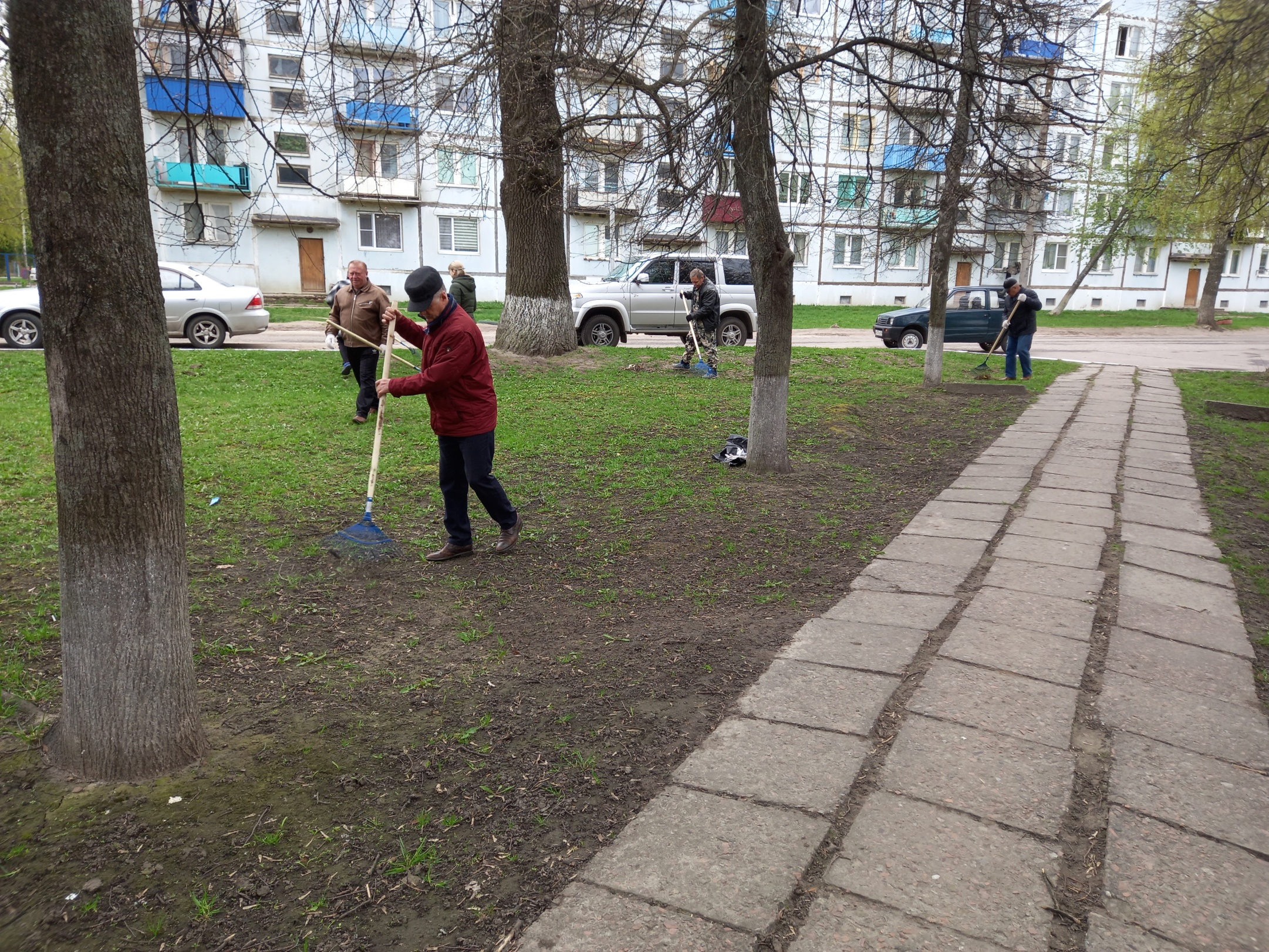 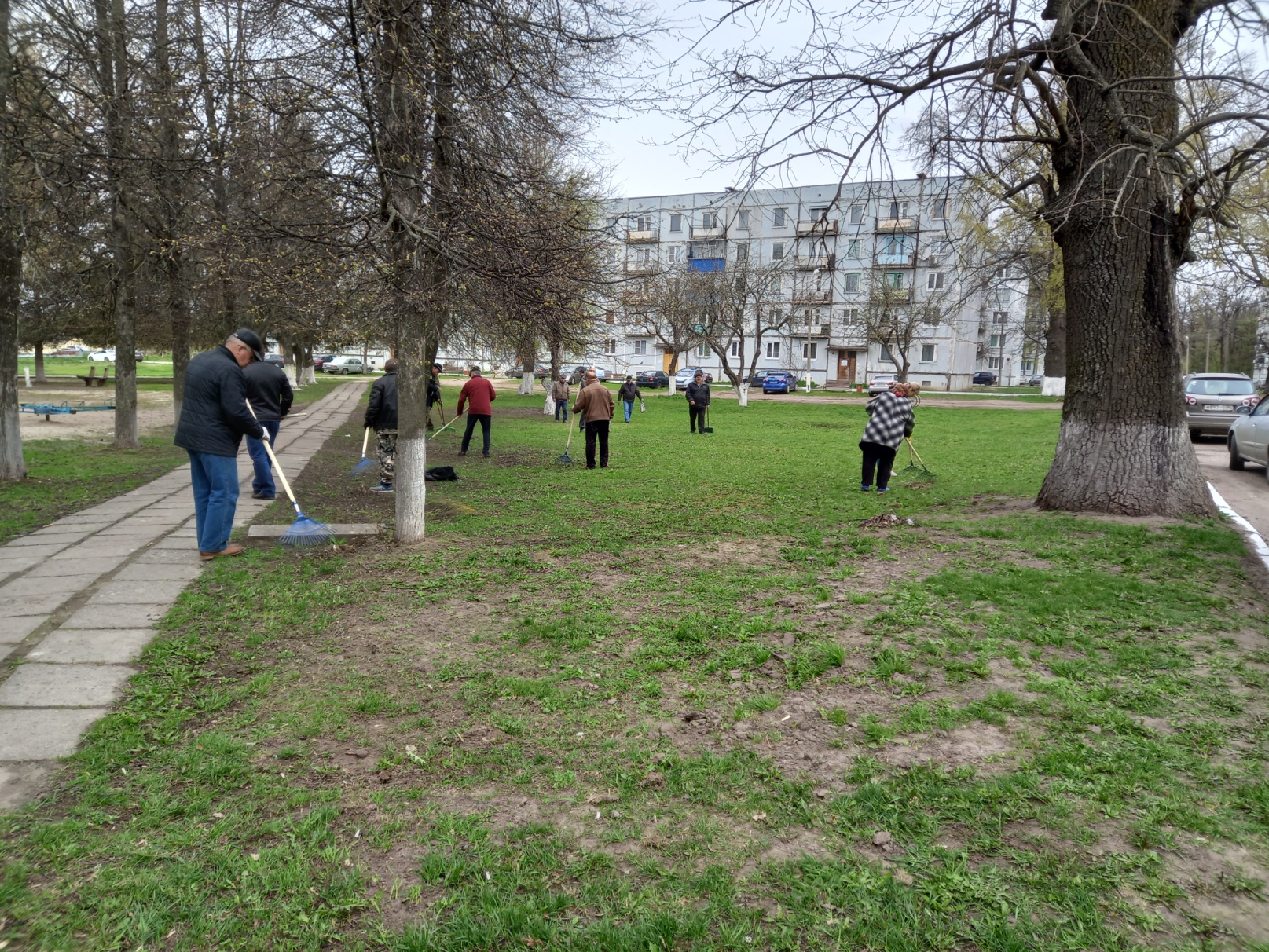 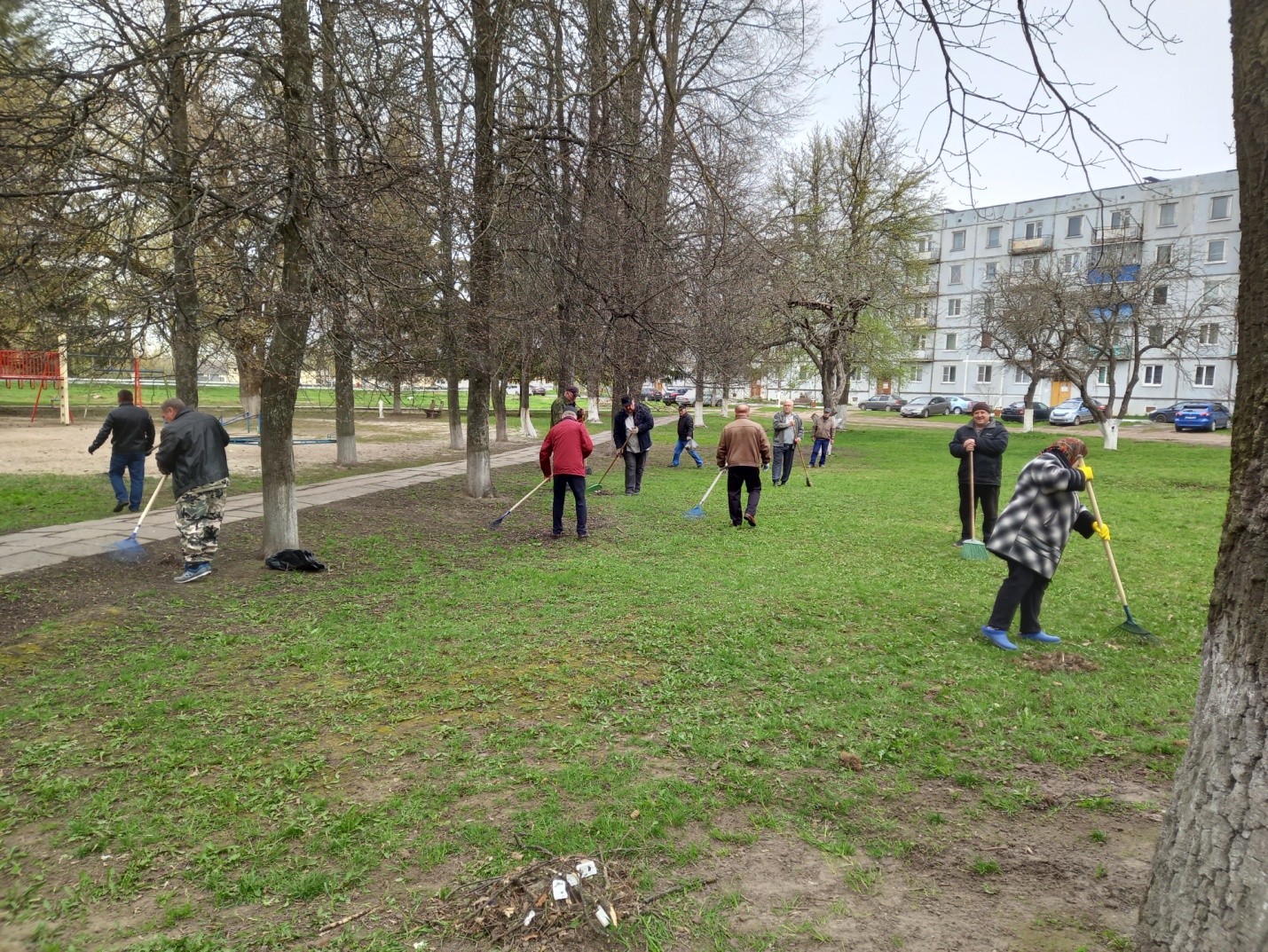 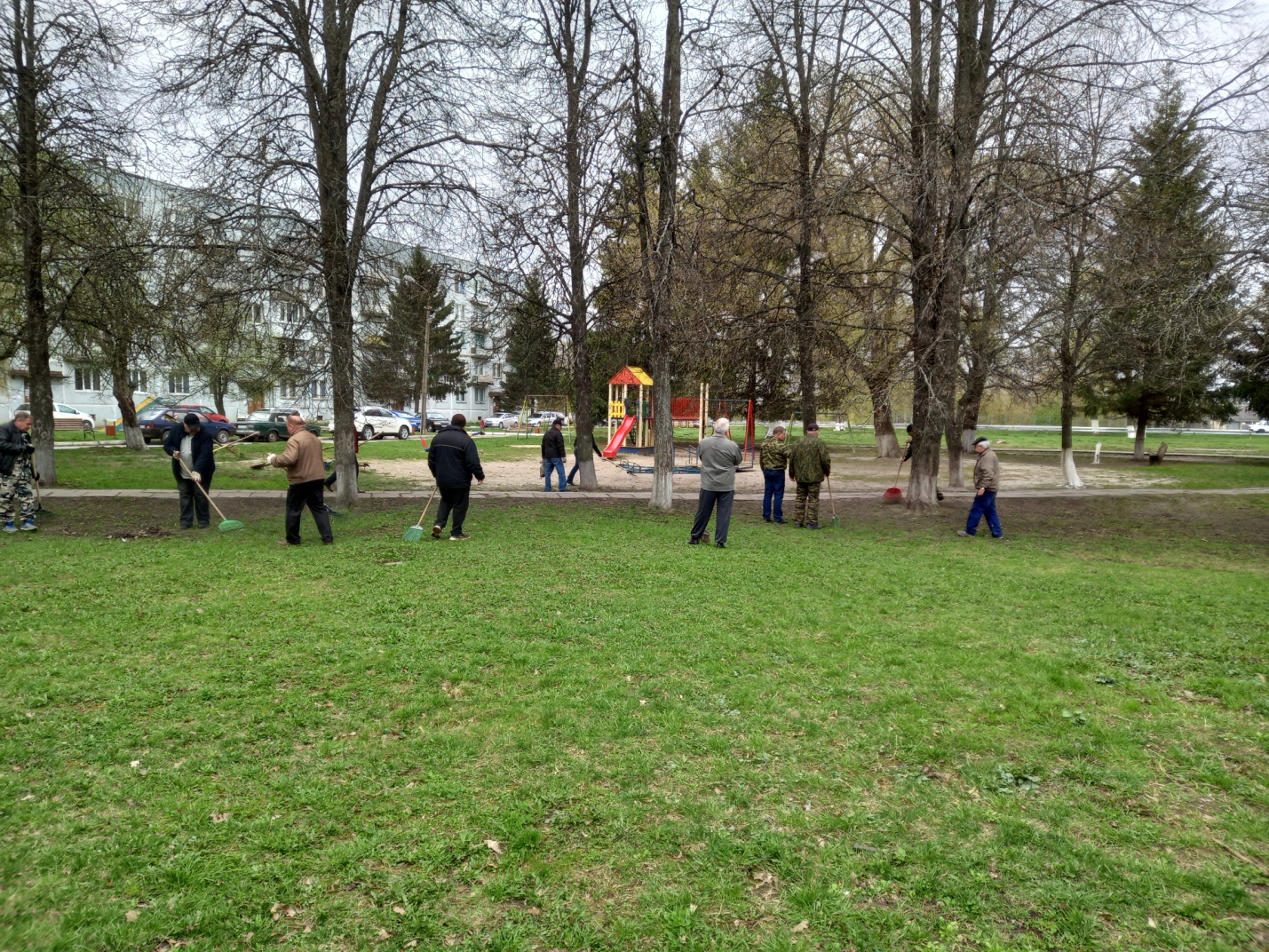 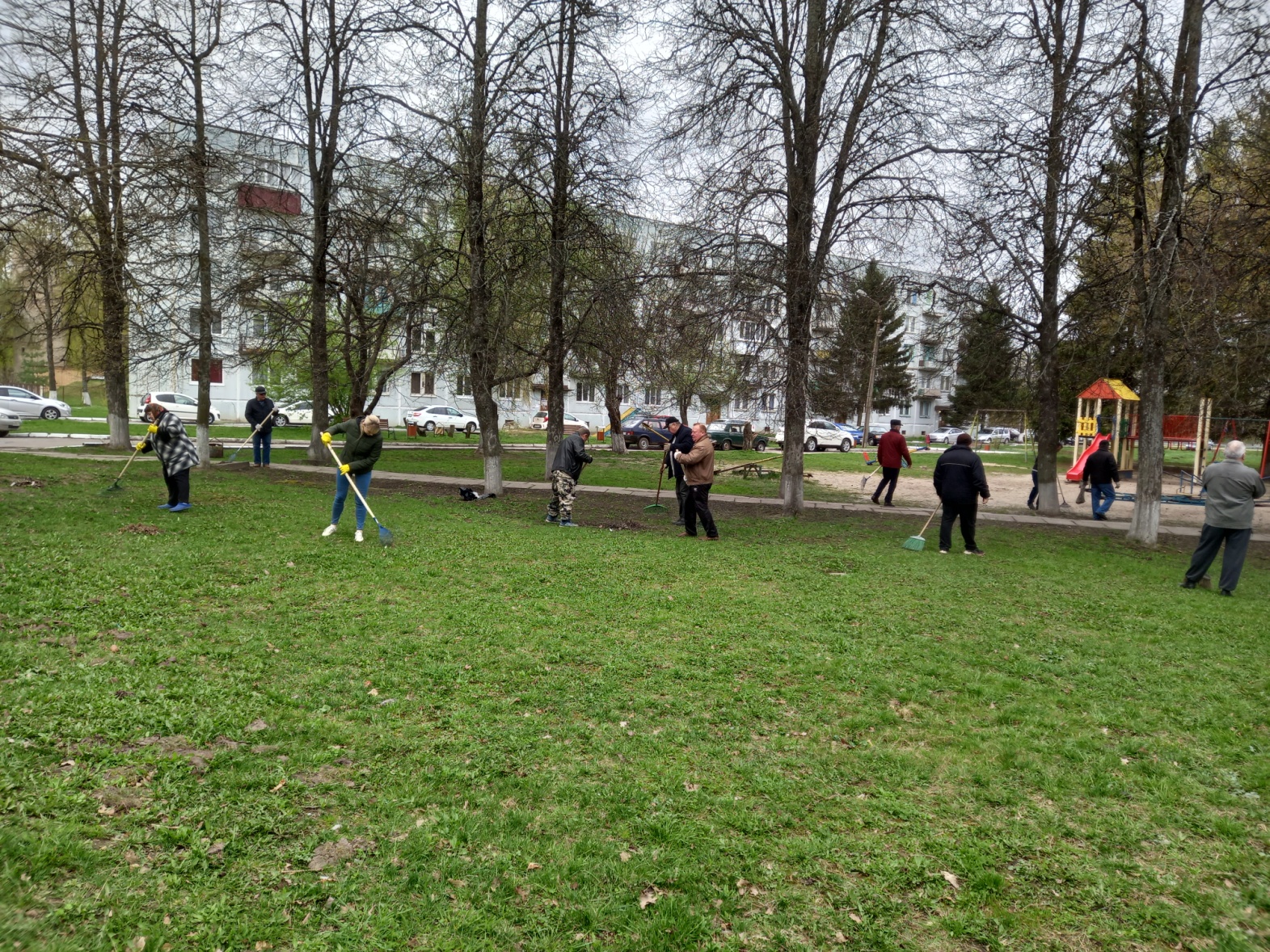 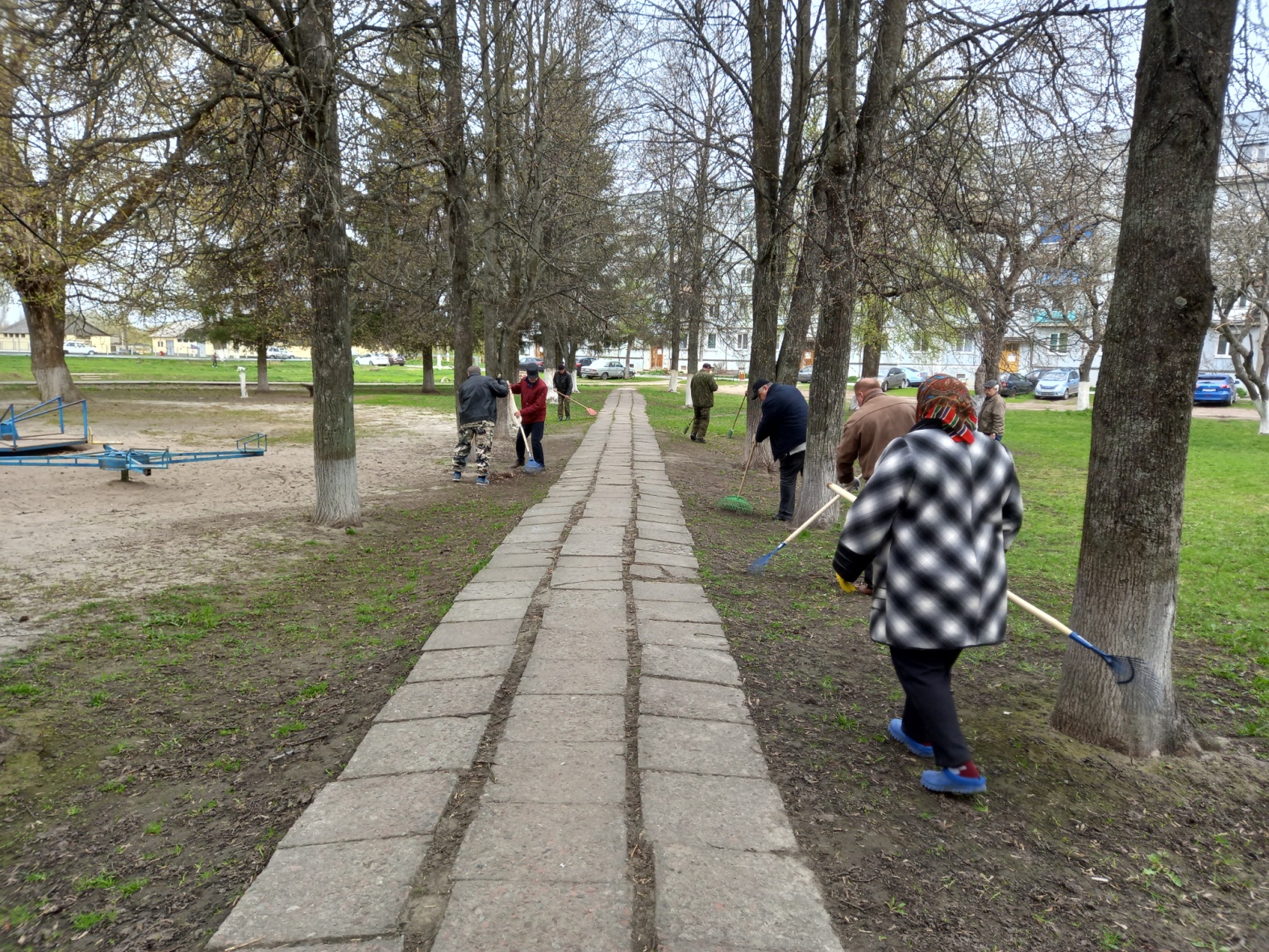 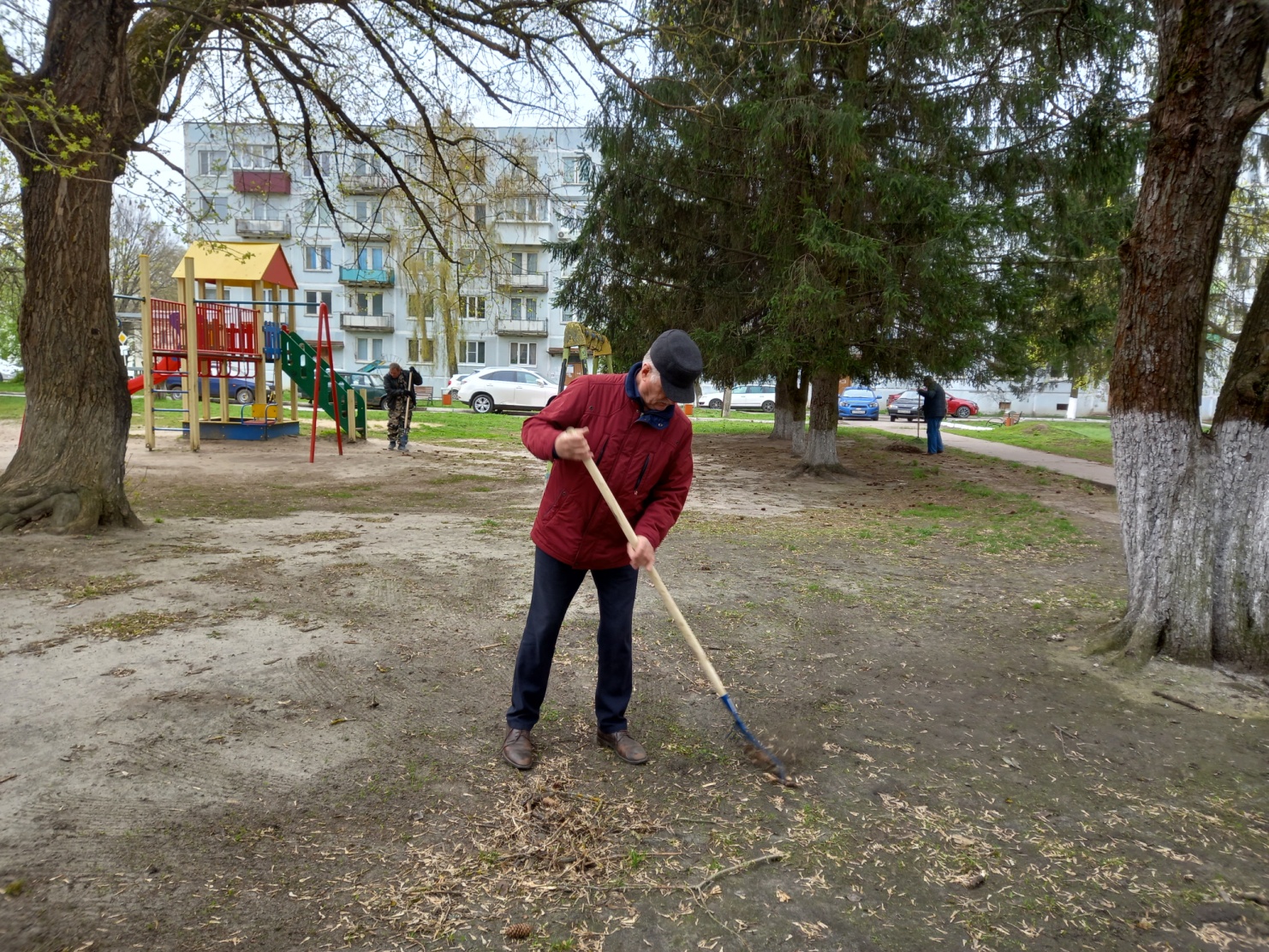 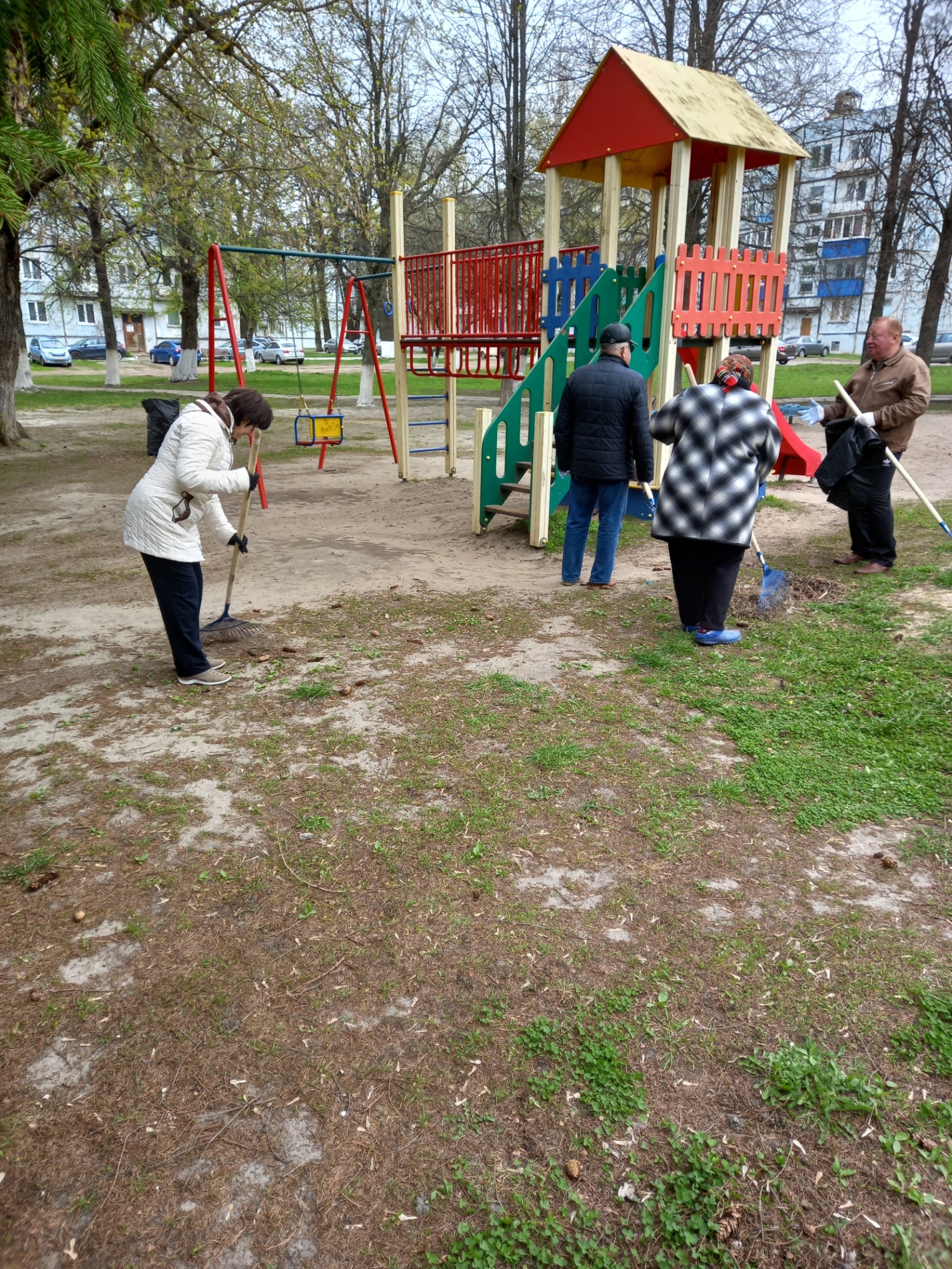 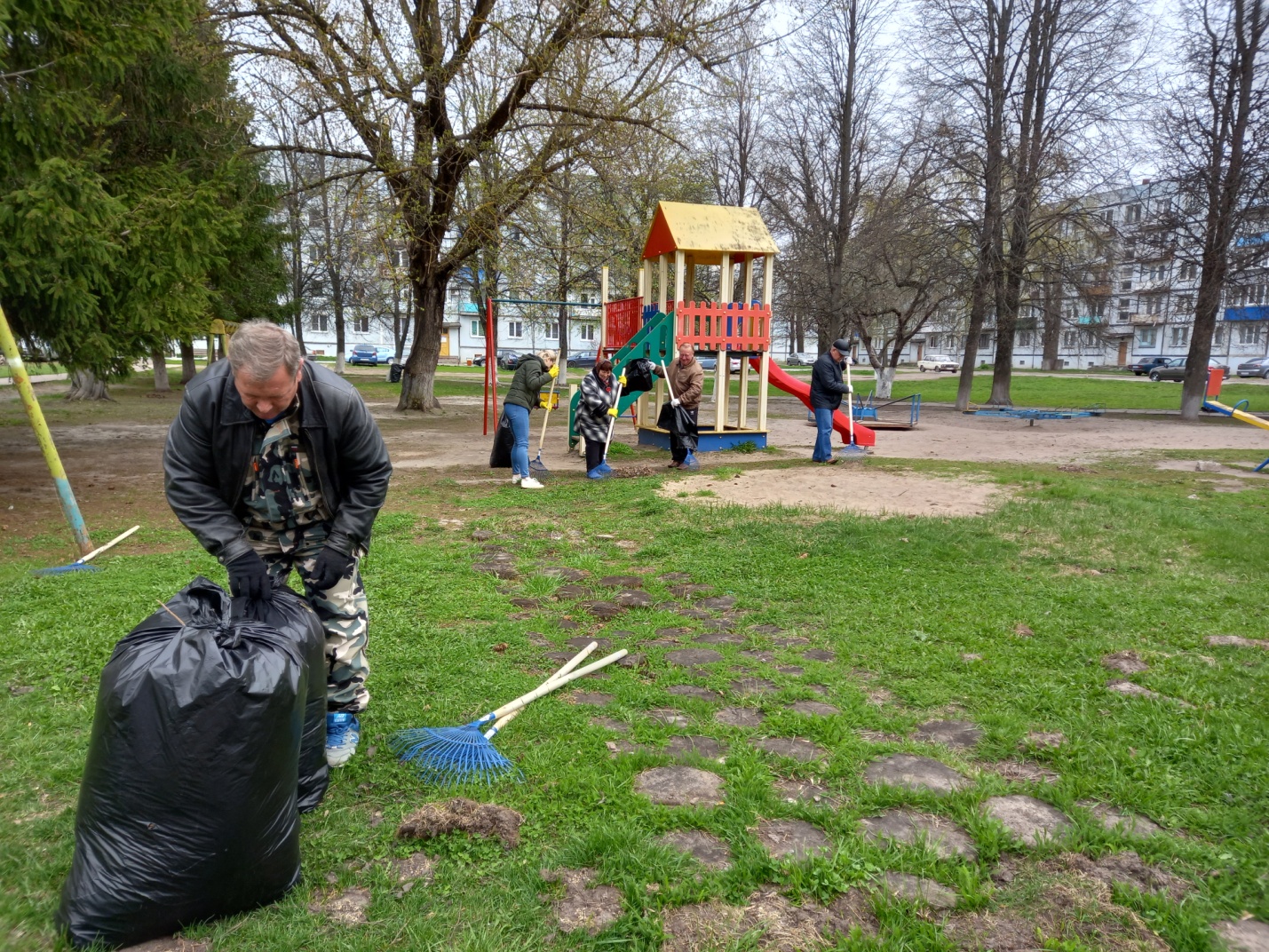 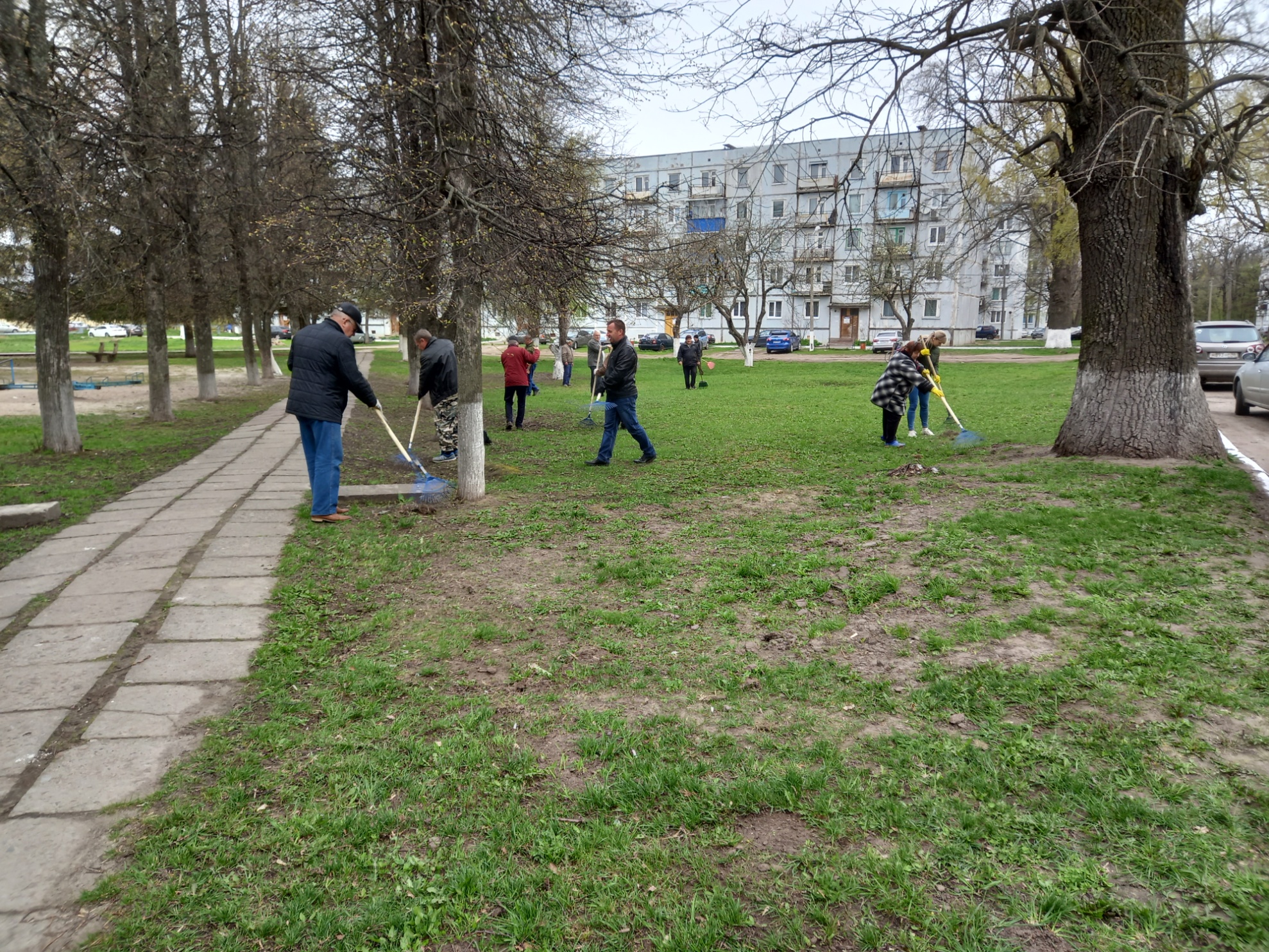 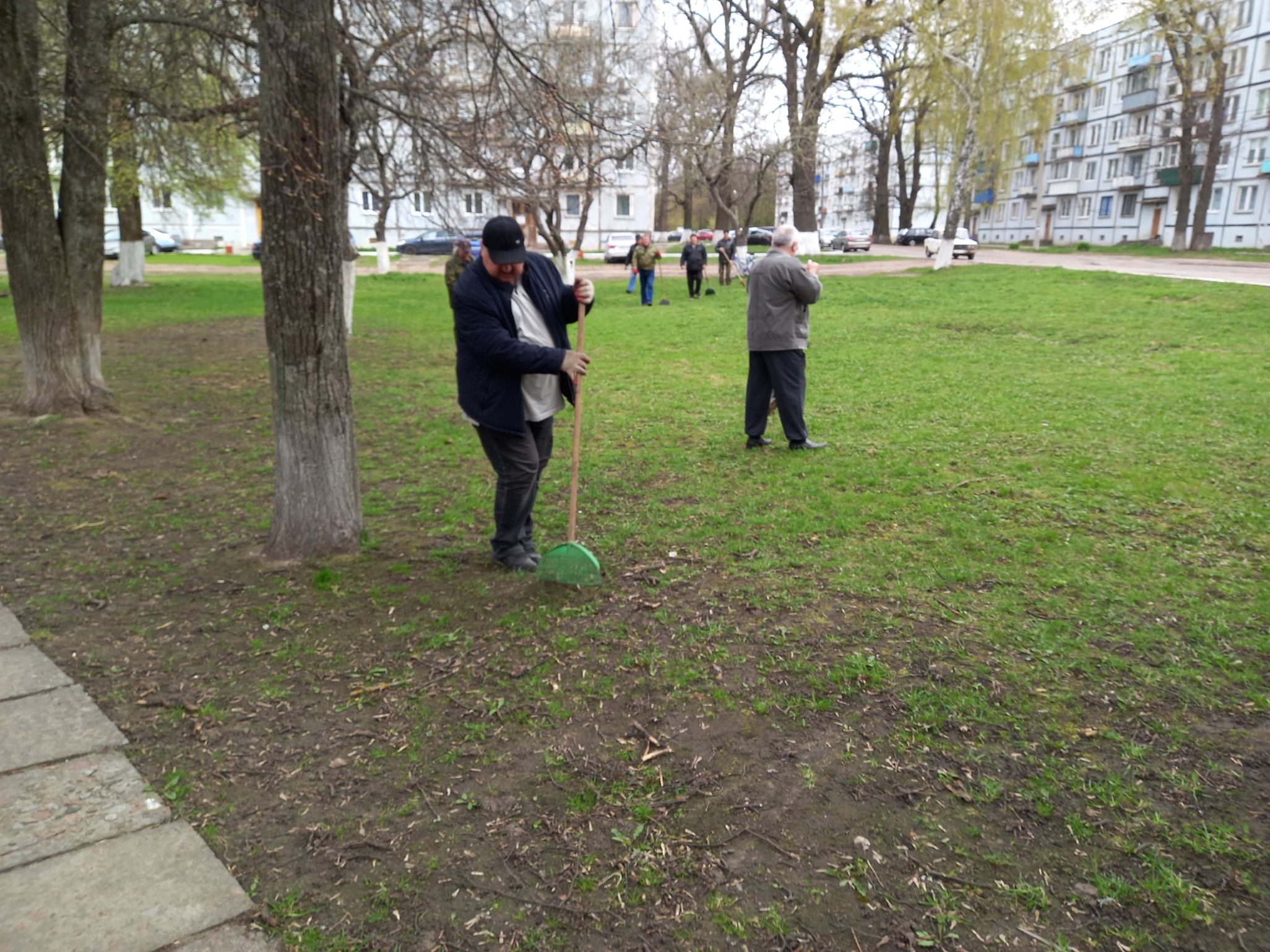 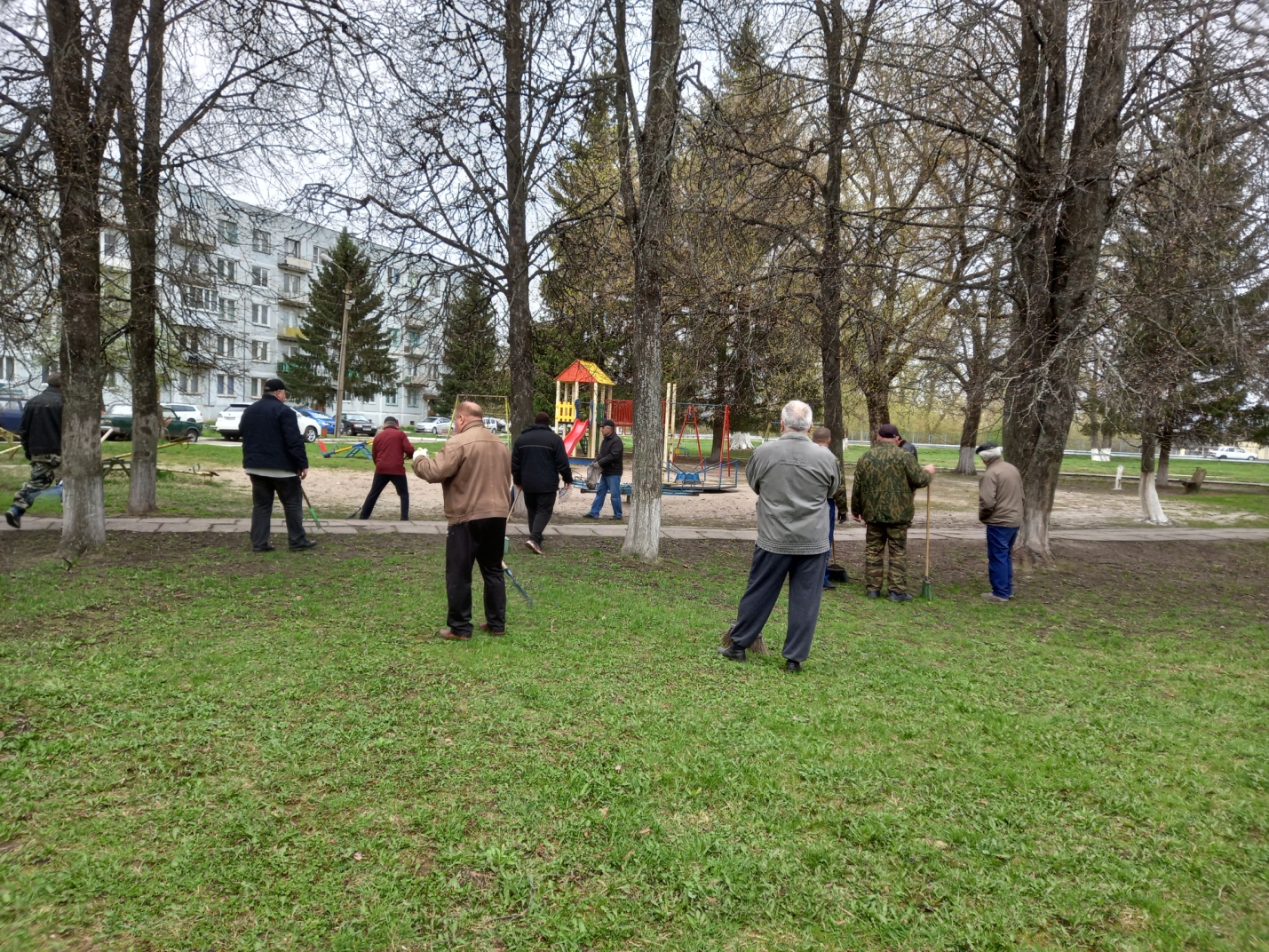 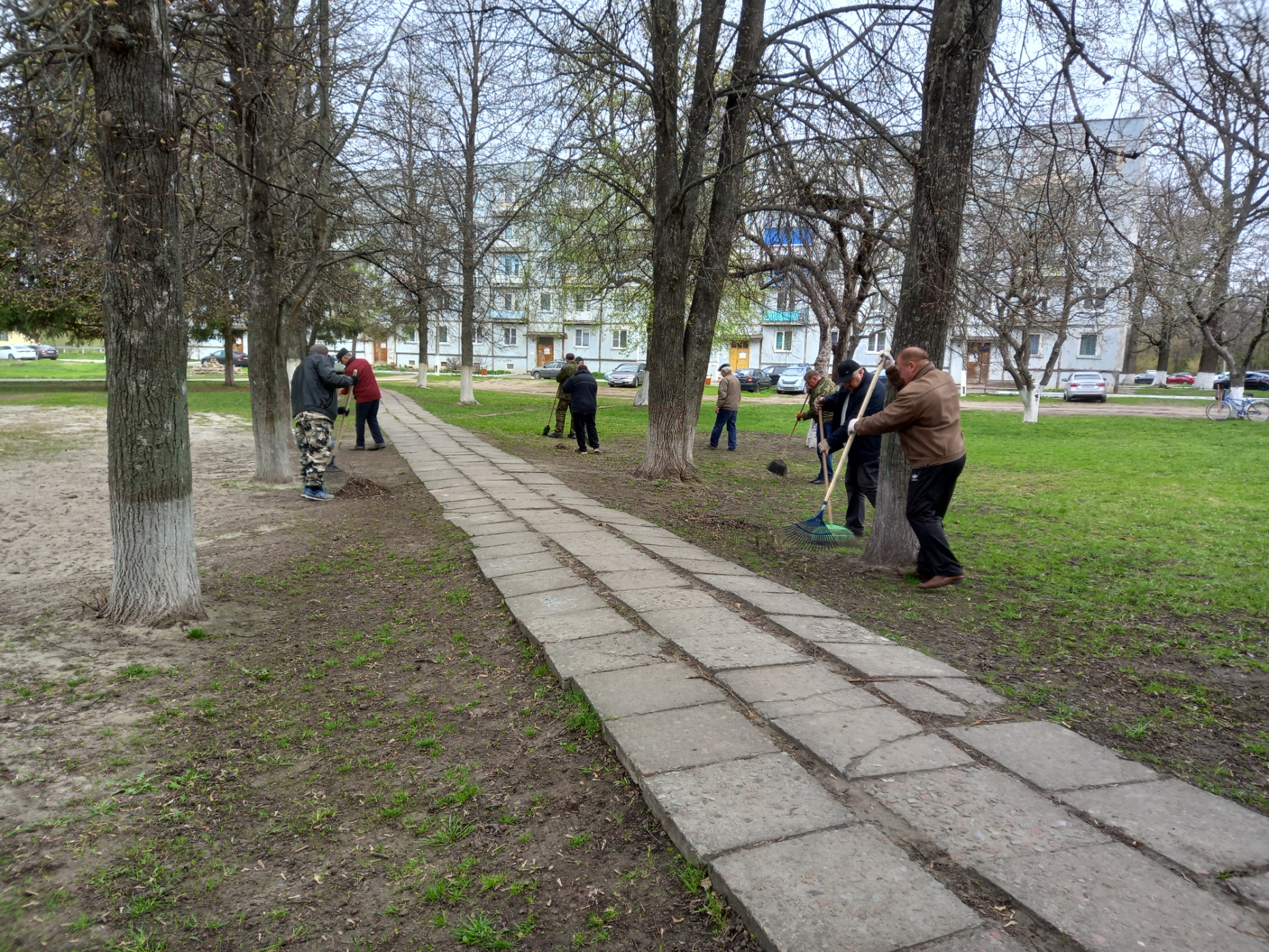 